PP-tjenesten for Grue og Åsnes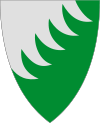 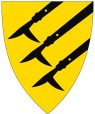 Rådhusgata 12270 FlisaUnntatt offentlighet, sendes som papirutskriftHenvisningsskjema for systemsakHva ønskes det hjelp til?Bruk gjerne eget arkVedlegg  - obligatorisk√	Pedagogisk rapport√  Rektors/styrers vurderingKontaktlærer/ pedagogisk lederDato 	Underskrift_ 	Spes.ped.koordinator/evt. Annen kontaktperson med funksjonDato 	Underskrift_ 	Rektor/styrerDato 	 Underskrift_ 	PP-tjenesten for Grue og Åsnes, Rådhusgata 1, 2270 Flisa, tlf.: 62956742/43Skole/barnehageTrinn/avdelingAdresse, telefonnummerKontaktlærer/ped.leder:KontaktpersonNår ble saken drøftet med PPT og med hvem?